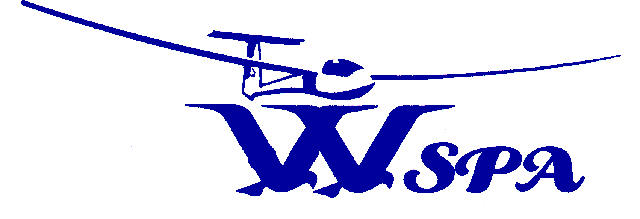 Women’s Soaring Pilots Association Seminar RegistrationUebersberg, Germany  July 3rd-July 7th, 2023 www.uebersberg.deE-mail the completed registration form to president@womensoaring.orgPlease register before May 15th, 2023. 
Late registrations will not guarantee a seminar place or t-shirt in your size.Each person attending must fill out a separate registration form, whether a “flying” or a “non-flying” participant.Check one:  	□ Pilot	□ Family/Friend/OthersName: ________________________________________________________________________________________Address (Street, City, Zip, Country): _________________________________________________________________Home Phone: ____________________________________Cell Phone: ______________________________________Email Address: ____________________________________________________________Aircraft Information (if bringing a glider):Manufacturer/model: ___________________________	Tail ID: _________________________________________Insurance Carrier: ________________________	Policy #_________________________________________When can we expect you?    Planned Arrival Date: ____________________________     Planned Departure Date: ___________________________Travel to the Gliderport Uebersberg:  
□ Rental car
□ Willing to share Rental car with other WSPA seminar participants□ Public transportation□ Not sure yetLodging:
There are limited options available at near the gliderport. 
Please contact Ulrike Franz (eule@ulrikefranz.de) ASAP to make a reservation (checking boxes below is not a reservation).
□ Camping  at the gliderport
□ RV/Camping Trailer at the gliderport 		□ own RV/trailer		□ rental trailer		
□ Bunk-Beds (10) inside the Club-House at the gliderport  
□ Guest-House nearby (2 ml/10min), 8 places available, already blocked for the seminar-host.
□ Own choice: Hotels, Airbnb near Reutlingen, Pfullingen, Lichtenstein.
Meals:
□ Regular
□ Vegetarian
□ Special Options, please specify: _____________________
Seminar T-Shirts:Included with registration is one (1) T-shirt.  Additional T-shirts are available for order.  Available sizes are S, M, L, XL, and XXL. 
Indicate your T-shirt orders in the form. 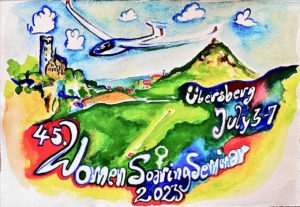 RegistrationE-mail the completed registration form to president@womensoaring.orgRegistration includes one seminar T-shirt, one sunhat, seminar materials, and instructional classes (only for flying participants), meals Mon-Fri, including the WSPA Banquet on Friday night, and a donation to Scholarships. Membership in the WSPA is required for registration. If not a current member, please register for membership at the WSPA website https://womensoaring.org/.Costs
Payment for US flying attendees: USD $ 425.00Payment for US non- flying attendees: USD $ 330.00PayPal-payment in USD (account link is on the website ( https://womensoaring.org/),IF PAYING WSPA BY CHECK, WRITE A CHECK TO THE ORDER OF: WOMEN'S SOARING PILOTS ASSOCIATIONORWSPAAND MAIL IT TO THE ADDRESS BELOW.Margarett RoyWSPA TreasurerPO BOX 1197CENTRAL ISLIP, NY 11722-----Payment for European flying attendees:  EUR 385.00Payment for European non- flying attendees: EUR 300.00
Bank-Transfer in EUR to:Heinrich Beutel, IBAN DE80 6405 0000 0000 4609 63, BIC SOLADES1REUNotes: Daily Flying costs will be paid separately and in full to Uebersberg (FSVUe) before leaving the Seminar. 
All attendees will fill out a WSPA Liability Waiver upon arrival.
Additional information about flying costs will be available at  www.uebersberg.de.Contacts:	Host: 				Ulrike Franz,	 	eule@ulrikefranz.de, Co-host: 			Heinrich Beutel,	heinrich.beutel@gmx.de	WSPA Seminar Coordinator:	Lynda Lee LaBerge, 	lyndaleelaberge@gmail.comWSPA Treasurer:		Margarett Roy,	treasurer@womensoaring.org	WSPA President:		Cathy Williams,	president@womensoaring.orgPilot Experience (Check all that apply): Student pilot:  				□ YesUS (FAA) Pilot Certificate?    	         	□ Yes	 CFI-G					□ YesGerman Licenses:  			□ SPL   □ LAPLGlider Flight Instructor Germany		□ Yes
Pilot Certificate from another country?  	□ Yes  Medical 					□ Yes   □ NoTotal Glider PIC glider hours:	 ________	Total hours in the last 12 months:	 ________Highest FAI Badge:		 ________Flying:In order to fly bring the required documents.
Please choose your Seminar Goals (Check all that apply).				□ Introduction to winch launching    □ General Soaring Instruction          
□ Improve Thermalling Skills □ Cross Country Training     
□ Spin Training/Unusual Attitudes  
□ Introduction to Aerobatics
□ Other Goals, please Specify: ProductSizes 
S, M, L, XL, XXLQuantitySeminar shirt included with registration1Extra orders 
$25/EUR 23 per T-shirt